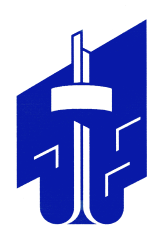 СОВЕТдепутатов металлургического района
второго  созыварешениеот 22.06.2022		                                                                                                       № 26/4О ежегодном отчете депутата Совета депутатов Металлургического района по избирательному  округу  № 7     Баканова А.В., избранного в Челябинскую городскую Думу, о  его работе в 2021 годуВ соответствии с Федеральным законом от 06 октября 2003 года № 131-ФЗ «Об общих принципах организации местного самоуправления в Российской Федерации»  и Уставом Металлургического района города ЧелябинскаСовет депутатов Металлургического районаР Е Ш А Е Т:Принять к сведению ежегодный отчет депутата Совета депутатов Металлургического района по избирательному округу № 7 Баканова А.В., избранного в Челябинскую городскую Думу, о  его работе в 2021  году.Рекомендовать начальнику организационно-правового отдела Совета депутатов Металлургического района З.И. Латыповой разместить ежегодный отчет депутата Совета депутатов Металлургического района по избирательному округу № 7 Баканова А.В., избранного в Челябинскую городскую Думу, о  его работе в 2021  году  на официальном сайте Совета депутатов Металлургического района в информационно-телекоммуникационной сети «Интернет» (www.metsovet.ru).Контроль исполнения настоящего решения поручить постоянной комиссии Совета депутатов  по местному самоуправлению, регламенту и этике (С.А. Малыгин).Настоящее решение вступает в силу со дня его подписания.Председатель Совета депутатовМеталлургического района                                                                                А.Е. Четвернин